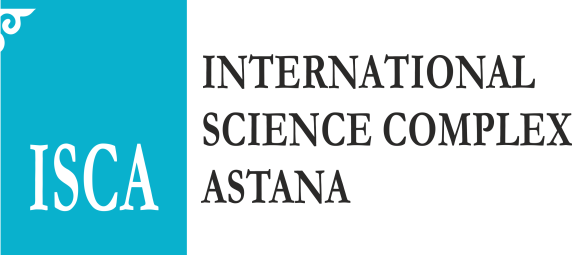 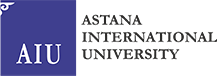 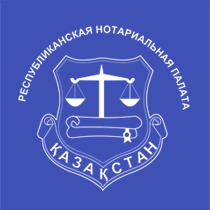 П Р О Г Р А М М АКУРСОВПОВЫШЕНИЯ КВАЛИФИКАЦИИ«АКТУАЛЬНЫЕ ВОПРОСЫ АДВОКАТСКОЙ ДЕЯТЕЛЬНОСТИ»(15–17 января 2021 года-1 поток)г.НУР-СУЛТАН 2021 г.Место проведения:г.Нур-Султан, Международный университет Астана,пр. Кабанбай-батыра 8, 207 ауд. 2 этаж, телефоны для справок: +77019496261, форма проведения-онлайн, ZOOM режиме.Организаторы:Высшая Школа Права Международного университета «Астана».Разработчик программы: АмандыковаСауле Кошкеновна–ДеканВысшей школы права Международного университета«Астана»,д.ю.н., профессор.Сроки проведения:(15–17 января 2021 года-1 поток)			Курсы повышения квалификации адвокатов посвящены рассмотрению актуальных вопросов опыта применения в адвокатской практике новелл гражданского законодательства, уголовного законодательства, трудового законодательства,финансового и налогового законодательства,а также  новых требований, установленныхзаконодательством в отношении адвокатской деятельностиЦель:программа курса направлена на совершенствование у адвокатов профессиональных компетенций, необходимых для адвокатской деятельности 	Задачи:обновление теоретических знаний в области гражданского и уголовного права, трудового, налогового и финансового права, обновить навыки оказания юридической помощи физическим и юридическим лицам в рассматриваемых отраслях права, формирование практических навыков исходя из полученного теоретического материала.Контингент: адвокаты, консультанты.Формы и методы организации обучения: лекции-беседы, тренинги, дискуссия.Ожидаемые результаты: овладение слушателями современными знаниями и навыками по теме курсов повышения квалификации.По окончанию курса выдается сертификат.ПРОГРАММА КУРСОВ ПОВЫШЕНИЯ КВАЛИФИКАЦИИ«Актуальные вопросы адвокатской деятельности»Дата:15-17 января 2021 годаКоличество слушателей:35-40 человекКоличество часов: 21часВремяТема занятия, лектор15 января15 января13.50–14.30Регистрация слушателей. Открытие курса. Приветственное слово:Амандыкова Сауле Кошкеновна-Декан Высшей школы права Международного университета«Астана», д.ю.н., профессор14.30–17.30Тема курса: «Брачный договор: правовые аспекты»Жаскайрат Мира Жаскайрат- Директор «Центра медиации, 
права и психологии», Профессор Высшей школы права Международного университета«Астана»,к.ю.н.17.40-19.40Тема курс: «Правовой статус адвоката в досудебном производстве».Бимбетов Асхат Болатбекович –  Доктор PhD, доцент, действующий адвокат16 января16 января10.00-13.00Тема курса: «Совершенствование уголовного законодательства» Борчашвили Исидор Шамилович – Директор Института современного права, Заслуженный деятель Республики Казахстан, доктор юридических наук,профессор, академик Казахстанской национальной академии естественных наук, член Научно-консультативных советов при Конституционном Совете Республики Казахстан и при Верховном Суде Республики КазахстанПрофессор Высшей школы права Международногоуниверситета«Астана», д.ю.н., профессор13.00-14.00Обеденный перерыв14.00-17.00.Тема курса: «О квалификации некоторых уголовных правонарушениях против жизни и здоровья человека»«Судебная практика рассмотрения дел об экологических преступлениях»«Торговля людьми»Кожан Толебай Ажибекович– Судья Верховного Суда РК17.10-20.10Тема курса: «Новеллы трудового законодательства»Кусаинова Айман Кудайбергеновна –Профессор Высшей школы права Международного университета«Астана», к.ю.н., профессорДиректор департамента по развитию человеческого капитала Ассоциации «KAZENERGY»17 января17 января10.00 -13.00Тема курса: «Вопросы финансового и налогового законодательства РК»Тусупова Ляззат Капасовна – Доцент Высшей школы права Международного университета«Астана», к.ю.н., доцент13.00-14.00Обеденный перерыв14.00 -17.00Тема курса: «Сделки и договоры  в гражданском праве РК»Амандыкова Лейла Кошкеновна –Доцент Высшей школы права Международного университета«Астана», к.ю.н., доцент, арбитр Карагандинского Арбитражного суда17.10-18.10АнкетированиеПодведение итоговВручение сертификатов